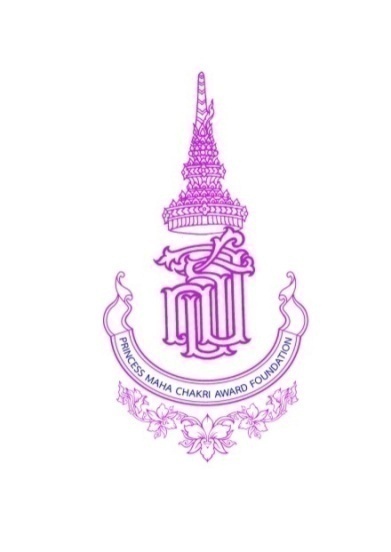 เอกสารแนบท้ายประกาศฯ ๔ (บ.๓)แบบเสนอชื่อ “ครูผู้สมควรได้รับพระราชทานรางวัลสมเด็จเจ้าฟ้ามหาจักรี”(สำหรับคณาจารย์ในระดับอุดมศึกษาซึ่งเคยเป็นผู้สอน ตามประกาศฯ ข้อ ๓.๕ เป็นผู้เสนอชื่อ)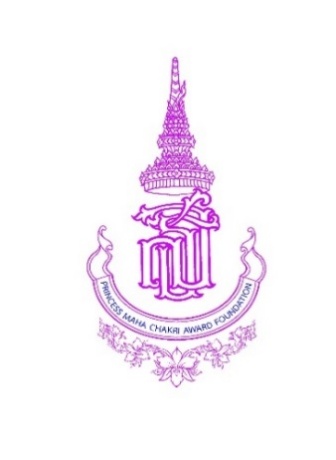 แบบเสนอชื่อ “ครูผู้สมควรได้รับพระราชทานรางวัลสมเด็จเจ้าฟ้ามหาจักรี”ปี ๒๕๖๔(สำหรับคณาจารย์ในระดับอุดมศึกษาซึ่งเคยเป็นผู้สอน ตามประกาศฯ ข้อ ๓.๕ เป็นผู้เสนอชื่อ)----------------------------------------------------------------------------------------------------------------------------------คำชี้แจง๑. ผู้เสนอชื่อต้องบันทึกข้อมูลรายละเอียดในแบบเสนอชื่อให้ถูกต้อง ครบถ้วน โดยจัดพิมพ์ และจัดทำเป็นซีดี พร้อมทั้งแนบเอกสารประกอบการพิจารณา ส่งให้คณะกรรมการคัดเลือกระดับจังหวัด จำนวน ๑ ชุด๒. คณาจารย์ ๓ คน มีสิทธิเสนอชื่อครูผู้สมควรได้รับพระราชทานรางวัลสมเด็จเจ้าฟ้ามหาจักรีได้เพียง                   ๑ ครั้ง และ ๑ คน การเสนอชื่อมากกว่า ๑ ครั้ง หรือมากกว่า ๑ คน ถือเป็นโมฆะทั้งหมด           ๓. พิมพ์ด้วยอักษร TH SarabunPSK หรือ Browallia new ขนาด ๑๖๑. ข้อมูลของผู้เสนอชื่อ(๑) ชื่อ-นามสกุล (นาย/นาง/นางสาว)....................................................................................................................หมายเลขบัตรประชาชนเกิดเมื่อวันที่ .......... เดือน ............................. พ.ศ. .................. ปัจจุบัน อายุ ............ ปี ........... เดือน          สถานที่ติดต่อได้ บ้านเลขที่ …………......… หมู่ที่ …...…...…….ถนน ..........................................................ตำบล ....................................อำเภอ ......................................จังหวัด ...........................รหัสไปรษณีย์................โทรศัพท์ ................................โทรศัพท์มือถือ ……………………..….…E- mail: ......................................................(๒) สถานภาพปัจจุบันของผู้เสนอชื่อ กำลังศึกษาในระดับ ............................ที่ (ระบุชื่อสถาบันที่ศึกษา) .................................................ตำบล............................................อำเภอ ..........................................จังหวัด ...................................................... ประกอบอาชีพ และตำแหน่ง ..........................................................................................................หน่วยงาน/สถานที่ประกอบอาชีพ ……………………………………………………...……………………………..…………………..๒. ข้อมูลของผู้สนับสนุนการเสนอชื่อ (จำนวน ๓ ราย)(๑) ชื่อ-นามสกุล (นาย/นาง/นางสาว)....................................................................................................................หมายเลขบัตรประชาชนเกิดเมื่อวันที่ .......... เดือน .............................. พ.ศ. .................. ปัจจุบัน อายุ .......... ปี ........... เดือน          สถานที่ติดต่อได้ บ้านเลขที่ …………....… หมู่ที่ …...…...…….ถนน ............................................................ตำบล ....................................อำเภอ ....................................จังหวัด .............................รหัสไปรษณีย์................ โทรศัพท์ ..................................โทรศัพท์มือถือ ………..………..….…E- mail: ........................................................(๒) ชื่อ-นามสกุล (นาย/นาง/นางสาว)....................................................................................................................หมายเลขบัตรประชาชนเกิดเมื่อวันที่ ......... เดือน ............................... พ.ศ. .................. ปัจจุบัน อายุ .......... ปี ........... เดือน          สถานที่ติดต่อได้ บ้านเลขที่ …………....… หมู่ที่ …...….…….ถนน ..............................................................ตำบล ..................................อำเภอ ....................................จังหวัด .............................รหัสไปรษณีย์.................. โทรศัพท์ ..................................โทรศัพท์มือถือ ………………..….…E- mail: ........................................................(๓) ชื่อ-นามสกุล (นาย/นาง/นางสาว)....................................................................................................................หมายเลขบัตรประชาชนเกิดเมื่อวันที่ ......... เดือน ............................... พ.ศ. .................. ปัจจุบัน อายุ .......... ปี ........... เดือน          สถานที่ติดต่อได้ บ้านเลขที่ …………....… หมู่ที่ …...….…….ถนน ..............................................................ตำบล ..................................อำเภอ ....................................จังหวัด .............................รหัสไปรษณีย์.................. โทรศัพท์ ..................................โทรศัพท์มือถือ ………………..….…E- mail: ........................................................๒. ข้อมูลครูผู้ได้รับการเสนอชื่อ(๑) ข้าพเจ้าขอเสนอชื่อครูเพื่อรับการคัดเลือกเป็นผู้ได้รับพระราชทานรางวัลสมเด็จเจ้าฟ้ามหาจักรี                      จำนวน ๑ คน ได้แก่ นาย / นาง / นางสาว ..........................................................................................................(๒) ครูผู้ได้รับการเสนอชื่อ เกิดวันที่ ............. เดือน ................................พ.ศ. ...................อายุ ............. ปีหมายเลขบัตรประชาชน(๓) ครูผู้ได้รับการเสนอชื่อมีสัญชาติ ...............................................................................................................(๔) ครูผู้ได้รับการเสนอชื่อ มีถิ่นที่อยู่ที่สามารถติดต่อได้ ดังนี้ บ้านเลขที่...............ซอย.................................. ถนน…………………………….……ตำบล/แขวง............................................เขต/อำเภอ.............................................จังหวัด........................................... รหัสไปรษณีย์ .....................................โทรศัพท์ ........................................... โทรศัพท์มือถือ ..................................... E-mail: .................................................................................................(๕) ครูผู้ได้รับการเสนอชื่อจบการศึกษาขั้นสูงสุด คุณวุฒิ .............................................................................. สาขาวิชา .............................................................................................................................................................(๖) สถานภาพการสอน/การจัดการเรียนรู้ของครูผู้ได้รับการเสนอชื่อ ปัจจุบันครูผู้ได้รับการเสนอชื่อยังทำหน้าที่เป็นครูผู้สอน/ผู้จัดการเรียนรู้ ครูผู้ได้รับการเสนอชื่อเคยทำหน้าที่เป็นครูผู้สอน/ผู้จัดการเรียนรู้ แต่ปัจจุบันไม่ได้ทำหน้าที่เป็น     ครูผู้สอน/ผู้จัดการเรียนรู้แล้วกรณีที่ปัจจุบัน ครูผู้ได้รับการเสนอชื่อยังทำหน้าที่เป็นครูผู้สอน/ผู้จัดการเรียนรู้อยู่ โปรดกรอกข้อมูลในข้อ ๑)  และ ๒) ๑) ครูผู้ได้รับการเสนอชื่อ ดำรงตำแหน่ง ....................................................................................วิชาที่สอนเป็นหลัก ........................................................................(ชื่อสถานศึกษา)..................................................................... อำเภอ...............................จังหวัด….......…………...ซึ่งเป็นสถานศึกษาของ 	 รัฐ 		เอกชน	 องค์กรปกครองส่วนท้องถิ่น๒) ผู้ได้รับการเสนอชื่อเป็นครูผู้สอน/ผู้จัดการเรียนรู้ในระดับ (ตอบได้มากกว่า ๑ ข้อ)	    ก่อนประถมศึกษา		 ประถมศึกษา    มัธยมศึกษา	                      ประกาศนียบัตรวิชาชีพ (ปวช.)โดยทำหน้าที่สอน/จัดการเรียนรู้อย่างต่อเนื่อง ตั้งแต่ พ.ศ. ................... ถึง พ.ศ. .................กรณีที่ครูผู้ได้รับการเสนอชื่อเคยทำหน้าที่เป็นผู้สอน แต่ปัจจุบันไม่ได้ทำหน้าที่เป็นผู้สอนแล้ว               โปรดกรอกข้อมูลในข้อ ๓) และ ๔) ๓) ครูผู้ได้รับการเสนอชื่อเคยเป็นครูผู้สอน/ผู้จัดการเรียนรู้ในระดับ   ก่อนประถมศึกษา                ประถมศึกษา     มัธยมศึกษา	                     ประกาศนียบัตรวิชาชีพ  (ปวช.)โดยทำหน้าที่สอน/จัดการเรียนรู้อย่างต่อเนื่อง ตั้งแต่ พ.ศ. .................. ถึง พ.ศ. ..................รวมเป็นเวลา.............ปี๔) ปัจจุบันครูผู้ได้รับการเสนอชื่อ ปฏิบัติงานด้านการศึกษาเกี่ยวกับ...........................................อยู่ที่ (ระบุสถานที่ปฏิบัติงาน) ..............................................................................................................................ตำบล ..........................................อำเภอ………………………………….………………จังหวัด..........................................๓. ครูผู้ได้รับการเสนอชื่อได้สร้างการเปลี่ยนแปลงในชีวิตลูกศิษย์อย่างไรคำชี้แจง	๑. โปรดให้ข้อมูลเกี่ยวกับครูผู้ได้รับการเสนอชื่อในประเด็นต่อไปนี้(๑)	ลักษณะการสอนและการจัดการเรียนรู้ของครู สามารถนำไปสู่การเปลี่ยนแปลงพฤติกรรมการเรียนรู้และคุณภาพชีวิตของลูกศิษย์ให้ดีขึ้นอย่างชัดเจน โดยปฏิบัติต่อลูกศิษย์ทุกคนอย่างสม่ำเสมอตลอดชีวิตความเป็นครู(๒)	ผลการสอนและการจัดการเรียนรู้ทำให้ลูกศิษย์ประสบความสำเร็จ ทั้งในด้านการเรียนการอาชีพ และการดำเนินชีวิต(๓)	มีจิตวิญญาณความเป็นครู รักและศรัทธาในวิชาชีพครู มีความรัก เมตตา เอาใจใส่ช่วยเหลือ ส่งเสริมให้กำลังใจแก่ลูกศิษย์โดยเสมอหน้า อบรม ฝึกฝน เสริมความรู้ ทักษะ และนิสัยที่ดีงามแก่ลูกศิษย์อย่างเต็มความสามารถ เน้นผลสัมฤทธิ์ที่เกิดขึ้นกับลูกศิษย์ทุกด้าน(๔)	มีพฤติกรรมที่ดีงาม ทั้งกาย วาจา ใจ ประพฤติ ปฏิบัติตนเป็นแบบอย่างที่ดีแก่ลูกศิษย์และเพื่อนครู(๕)	ได้รับการยกย่องจากคณาจารย์และผู้ที่เกี่ยวข้อง เช่น เพื่อนครู ผู้ปกครอง และผู้นำชุมชน เป็นต้น(บรรยายแยกเป็นประเด็นๆ รวมกันไม่เกิน ๑๐ หน้า ในกระดาษขนาด A4)๒. โปรดแนบเอกสารหลักฐานประกอบ(๑) คำยกย่องของบุคคลต่างๆ ที่มีต่อครูผู้ได้รับการเสนอชื่อ จากคณาจารย์ที่อยู่ในหลายแวดวงจำนวน ๒ คน ขึ้นไป(๒) ข้อมูลประกอบจากผู้ที่เกี่ยวข้อง เช่น ผู้บังคับบัญชาในอดีตและปัจจุบัน ผู้ปกครองของลูกศิษย์ ผู้นำชุมชน เป็นต้น(๓) เอกสารหลักฐานอื่นๆที่เป็นประโยชน์ต่อการพิจารณา (ถ้ามี)๔. ครูผู้ได้รับการเสนอชื่อที่มีคุณูปการต่อการศึกษาอย่างไรคำชี้แจง โปรดให้ข้อมูลเกี่ยวกับครูผู้ได้รับการเสนอชื่อในประเด็นต่อไปนี้	(๑)	ปฏิบัติงานสอนหรือจัดการเรียนรู้ด้วยความทุ่มเท เสียสละ ไม่ย่อท้อต่อข้อจำกัดและความยากลำบาก	(๒)	ค้นคว้า พัฒนาการสอนหรือจัดการเรียนรู้ ในส่วนที่รับผิดชอบ และนำไปปฏิบัติได้จริง	(๓)	มีความแตกฉาน ทั้งในเนื้อหา ความรู้ มีองค์ความรู้ นวัตกรรม หรือผลงานที่มีคุณภาพ สามารถนำไปเผยแพร่ในระดับประเทศหรือระดับนานาชาติ	(๔)	เป็นแบบอย่าง ได้รับการยอมรับ และนำไปขยายผลอย่างกว้างขวาง มีผลที่เกิดจาก การทำงานที่สามารถเป็นแบบอย่างแก่เพื่อนครู และนำไปปฏิบัติได้จริง(บรรยายไม่เกิน ๓ หน้า ในกระดาษขนาด A4 พร้อมเอกสารหลักฐาน)(บรรยายแยกเป็นประเด็นๆ รวมกันไม่เกิน ๑๐ หน้า ในกระดาษขนาด A4)ข้าพเจ้าขอรับรองว่าข้อมูลข้างต้นเป็นความจริงทุกประการ				(ลงนาม) ........................................................ (ผู้เสนอชื่อ)				   (.......................................................................)		                  วันที่ ............... เดือน ........................ พ.ศ. .....................“ข้อมูลในแบบเสนอชื่อนี้จะเป็นข้อมูลสำคัญในการเสนอชื่อครูผู้สมควรได้รับพระราชทานรางวัลสมเด็จเจ้าฟ้ามหาจักรี ครั้งที่ ๔ ปี ๒๕๖๔ ให้คณะกรรมการคัดเลือกส่วนกลางผ่านระบบเสนอชื่อออนไลน์ ของคณะกรรมการคัดเลือกระดับจังหวัด”